テーマ ： 福井高専における産官学金連携の取り組み日  時 ： 令和元年１２月１１日（水）１５：００～１６：５０会  場 ： 鯖江市嚮陽会館1階多目的ホール参加費 ： 無料定  員 ： ２００名（会場の都合、定員を超える場合、参加できないことがございます）司会：福井工業高等専門学校地域連携テクノセンター　副センター長　辻野　和彦１　開会挨拶　　  　　　　　　　　　　　　　　　　　　１５：００～１５：０５　　　　　福井工業高等専門学校長　　田村　隆弘２　特別講演　　　　　　　　　　　　　　　　　　　　　１５：０５～１５：５５株式会社大丸松坂屋百貨店未来定番研究所　所長　今谷 秀和 氏『江戸の歴史地区「谷中」で活動する「未来定番研究所」は何を目指すのか』４　ポスターセッション　（詳細は裏面参照）　　１５：５５～１６：４５５　閉会挨拶　　  　　　　　　　　　　　　　　　　　　１６：４５　　　　　福井工業高等専門学校地域連携テクノセンター長　　山本　幸男主　　催：福井高専地域連携テクノセンター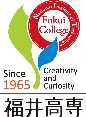 共　　催：福井高専地域連携アカデミア後　　援：ふくいオープンイノベーション推進機構、鯖江商工会議所、武生商工会議所※参加申込書（裏面）に必要事項を記入の上，１２月２日（月）までにお申し込みください。　　お問い合わせ先  〒916-8507  福井県鯖江市下司町          　　　　    福井工業高等専門学校総務課　総務・地域連携係           　　　　　 TEL  0778-62-1881　 FAX　0778-62-2597　　 E-mail techno@fukui-nct.ac.jp○　ポスターセッション福井高専出展者氏名◆企業のみなさまからのポスター発表も募集しておりますので，希望される方は下記にてお申し込みください。↑　FAX　0778-62-2597　↑参　　加　　申　　込　　書    会社・機関名　　　　　　　　　　　　　　　　　　　　　　　　　　　　 　　　    連絡先　TEL　 　　（　　　　）　　　　　　FAX　　　　　　　　　　　　　　　    　　　　　　　　　　　　　　　　　　　　E-mail 　　　　　　　　　　　　　　　　参加者氏名※異業種交流会参加者の方は、当日参加費をお支払いください。　また、異業種交流会に参加される方は、JOINTﾌｫｰﾗﾑへの参加をお願いします。異業種交流会参加費：アカデミア会員　１，０００円　，　一般参加者　３，０００円　◆ポスター発表を　　　希望します　/　希望しません　（希望される場合は以下にご記入ください）※ポスター発表を希望される場合，事前にご準備いただくものがございます。配布資料の準備の都合，お早目にお申し込みいただけますと幸甚です。準備物についてはお申し込み後，本校からご連絡を差し上げます。機械工学科　　金田　直人「仮撚加工機に関する研究」環境都市工学科　　野々村善民「局地的集中豪雨時の市街地における内水氾濫に関する予測」電気電子工学科　　米田　知晃「放射線計測をテーマとしたものづくり教育」環境都市工学科　　田安　正茂「三里浜海岸の汀線変化と高須川の河口変動について」電気電子工学科　　秋山　　肇「次世代パワー半導体デバイスのサージストレス耐性評価に関する研究」環境都市工学科　　大和　裕也「避難所生活期間に応じた避難所運営空間と居住空間と教育空間のあり方」電気電子工学科　　堀川　隼世「様々な物理現象への等価回路モデルからのアプローチ」一般科目教室　　長谷川智晴「ホウ酸バリウム系ガラスにおける結晶化挙動の観察」電子情報工学科　　小越　咲子「発達障害児者の個人特性に応じた支援システムの開発研究」教育研究支援センター　　藤田　祐介「中学生を対象としたプログラミングとロボット教材を組み合わせた公開講座の新設」電子情報工学科　　村田　知也「グラスITフィールズとの共同研究 IoTプロジェクトの進捗」教育研究支援センター　　山田健太郎「技術職員による小学生向け公開講座の実施報告」電子情報工学科　　川上　由紀「火山灰・錆の内部におけるSub-THz波の伝送特性」教育研究支援センター　　堀井　直宏「SiO2と水蒸気の反応が塩害劣化に与える影響」物質工学科　　松井　栄樹「機能性色素の同定と特性評価」教育研究支援センター　　小木曽晴信「福井県内に造成された広葉樹人工林の発達状況」物質工学科　　松野　敏英「PCR-DGGE法を用いた細菌の群集構造解析」教育研究支援センター　　白﨑　恭子「子どもゆめ基金による小学生向けの科学教室の取組み」所　　属役　　職氏　　名参加の方は○を付けてください。参加の方は○を付けてください。所　　属役　　職氏　　名JOINTﾌｫｰﾗﾑ異業種交流会タイトル（テーマ）担当者氏名担当者メールアドレス